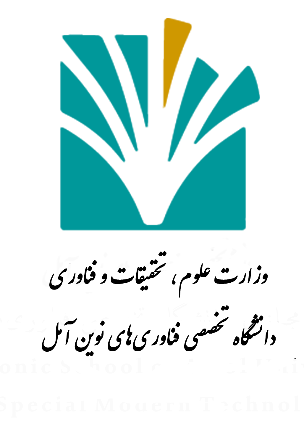  ﺑﺴﻤﻪ ﺗﻌﺎﻟﻲمدیریت پژوهش و فناوری ﺁﺋﻴﻦ ﻧﺎﻣﻪ ﺍﻋﺘﺒﺎﺭ ﻭﻳﮋﻩ ﭘﮋﻭﻫﺸﻲ (Research Grant) ﺍﻋﻀﺎﻱ ﻫﻴﺎﺕ ﻋﻠﻤﻲ ﺩﺍﻧﺸﮕﺎﻩ تخصصي فناوري هاي نوين آملویرایش سال 1401 – مصوب شورای پژوهشی دانشگاه مورخ 01/01/1401ﻣﻘﺪﻣﻪ :  ﺑﻪ ﻣﻨﻈﻮﺭ ﺭﺳﻴﺪﻥ ﺑﻪ ﺟﺎﻳﮕﺎﻩ ﻋﻠﻤﻲ ﻣﻤﺘﺎﺯ ﻛﺸﻮﺭﻱ، ﺍﺭﺗﻘﺎﻱ ﻛﻴﻔﻲ ﻭ ﻛﻤﻲ ﻓﻌﺎﻟیت‌های ﭘﮋﻭﻫﺸﻲ، ﭘﮋﻭﻫﺶ ﻣﺤﻮﺭ ﺷﺪﻥ دﺍﻧﺸﮕﺎﻫﻬﺎ، ﺗﺸﻮﻳﻖ ﻭ ﺗﺮﻏﻴﺐ ﺍﻋﻀﺎﻱ ﻫﻴﺎﺕ ﻋﻠﻤﻲ ﺑﻪ ﺍﻧﺠﺎﻡ ﻓﻌﺎﻟیت‌های ﭘﮋﻭﻫﺸﻲ، ﺳﺮﻋﺖ ﺑﺨﺸﻴﺪﻥ ﺑﻪ ﺭﻭﻧﺪ ﻓﻌﺎﻟیت‌های ﭘﮋﻭﻫﺸﻲ، ﺁﺋﻴﻦ ﻧﺎﻣﻪ ﺍﻋﺘﺒﺎﺭ ﻭﻳﮋﻩ ﭘﮋﻭﻫﺸﻲ ﺩﺍﻧﺸﮕﺎﻩ تخصصي فناوري هاي نوين آمل ﺩﺭ ﺩﺳﺘﻮﺭ ﻛﺎﺭ ﺷﻮﺭﺍﻱ ﭘﮋﻭﻫﺸﻲ ﻗﺮﺍﺭ ﮔﺮﻓﺖ ﻛﻪ ﭘﺲ ﺍﺯ ﺑﺤﺚ ﻭ ﺑﺮﺭﺳﻲ ﺑﻪ ﺷﺮﺡ ﺯﻳﺮ ﻣﻮﺭﺩ ﺗﺼﻮﻳﺐ ﻗﺮﺍﺭ ﮔﺮﻓﺖ :ﻣﺎﺩﻩ 1ـ ﺗﻌﺎﺭﻳﻒ  1ـ1ـ ﺍﻣﺘﻴﺎﺯ ﭘﮋﻭﻫﺸﻲ ﻋﻀﻮ ﻫﻴﺎﺕ ﻋﻠﻤﻲ ﺍﻣﺘﻴﺎﺯﺍﺕ ﺛﺒﺖ ﺷﺪﻩ ﺩﺭ ﺳﻴﺴﺘﻢ مدیریت ﭘﮋﻭﻫﺸﻲ ﺩﺍﻧﺸﮕﺎﻩ میباشد ﻛﻪ ﺑﺮﺍﺳﺎﺱ ﻓﻌﺎﻟیت‌های ﭘﮋﻭﻫﺸﻲ ﻓﺮﺩ ﻣﺤﺎﺳﺒﻪ ﺷﺪﻩ ﺍﺳﺖ. 1-2- به اعضای هیات علمی که اساساً فعالیت پژوهشی نداشته اند فقط برای یک سال مبلغ پایه (حداقل گرنت) در بدو ورود تعلق خواهد گرفت.تبصره1: تعیین مبلغ پایه، سقف (حداکثر گرنت) و مبلغ هر امتیاز پژوهشی با توجه به اعتبارات پژوهشی در هر سال توسط شورای پژوهشی صورت می گیرد. 1ـ3ـ ﺍﻋﺘﺒﺎﺭ ﻭﻳﮋﻩ ﭘﮋﻭﻫﺸﻲ (Research Grant) ﻣﺒﻠﻐﻲ ﺍﺳﺖ ﻛﻪ ﺑﺮﺍﺳﺎﺱ ﺍﻣﺘﻴﺎﺯﻫﺎﻱ ﭘﮋﻭﻫﺸﻲ ﺍﻋﻀﺎﻱ ﻫﻴﺎﺕ ﻋﻠﻤﻲ ﻭ ﺍﻋﺘﺒﺎﺭﺍﺕ ﭘﮋﻭﻫﺸﻲ ﺩﺍﻧﺸﮕﺎﻩ، ﺟﻬﺖ ﻫﺰﻳﻨﻪ ﺩﺭ ﺍﺭﺗﺒﺎﻁ ﺑﺎ ﻓﻌﺎﻟیت‌های ﭘﮋﻭﻫﺸﻲ ﺩﺭ ﺍﺧﺘﻴﺎﺭ ﺍﻋﻀﺎﻱ ﻫﻴﺎﺕ ﻋﻠﻤﻲ ﻗﺮﺍﺭ ﻣﻲﮔﻴﺮﺩ.  ﻣﺎﺩﻩ 2ـ مراحل ارزیابی  اطلاعات پژوهشی توسط عضو هیات علمی در سامانه پژوهشی اعضای هیات علمی (ژیرو) ثبت می شود و پس از تایید مدارک بوسیله مدیر گروه مربوطه و رئیس دانشکده، توسط مدیر پژوهشی دانشگاه به تایید نهایی می رسد.ﻣﺎﺩﻩ 3ـ مبنای  و نحوه محاسبه امتیازات فعالیت های پژوهشی 3ـ1ـ ﻣﺤﺎﺳﺒﻪ ﺍﻣﺘﻴﺎﺯ ﭘﮋﻭﻫﺸﻲ ﺍﻋﻀﺎﻱ ﻫﻴﺎﺕ ﻋﻠﻤﻲ ﺑﺮ ﺍﺳﺎﺱ ﺑﻨﺪﻫﺎﻱ ﻣﺎﺩﻩ 3 ﺁﺋﻴﻦ ﻧﺎﻣﻪ ﺍﺭﺗﻘﺎﻱ ﺍﻋﻀﺎﻱ ﻫﻴﺎﺕ ﻋﻠﻤﻲ ﺩﺍﻧﺸﮕﺎﻫﻬﺎ ﻭ ﻣﻄﺎﺑﻖ ﺑﺎ ﺟﺪﻭﻝ ﺷﻤﺎﺭﻩ (1) ﺍﻳﻦ ﺁﺋﻴﻦ ﻧﺎﻣﻪ ﻣﻲﺑﺎﺷﺪ.  3ـ2ـ ﺍﻣﺘﻴﺎﺯ ﻓﻌﺎﻟیت‌های ﭘﮋﻭﻫﺸﻲ ﺍﻧﺠﺎﻡ ﺷﺪﻩ ﺩﺭ یک ﺳﺎﻝ ﺷﻤﺴﻲ ﮔﺬﺷﺘﻪ (ﻭ ﻣﻴﻼﺩﻱ ﻣﻄﺎﺑﻖ ﺑﺎ ﺁﻥ) ﻣﺒﻨﺎﻱ ﻣﺤﺎﺳﺒﻪ ﻣﻲﺑﺎﺷﺪ. 3ـ3ـ ﺑﻪ آن دسته از ﻓﻌﺎﻟیت‌های ﭘﮋﻭﻫﺸﻲ ﺍﻣﺘﻴﺎﺯ ﺗﻌﻠﻖ ﻣﻲ ﮔﻴﺮﺩ ﻛﻪ ﻧﺎﻡ ﺩﺍﻧﺸﮕﺎﻩ تخصصي فناوري‌هاي نوين آمل ﺩﺭ ﺁﻥ ﺩﺭﺝ ﻭ ﺑﺎ ﻣﺠﻮﺯ ﺩﺍﻧﺸﮕﺎﻩ ﺻﻮﺭﺕ ﮔﺮﻓﺘﻪ ﺑﺎﺷﺪ. همچنین در صورتی که تعداد نویسندگان مقاله یا کتاب یا هر فعالیت پژوهشی دیگر بیش از یک نفر باشد سهم هر نفر با توجه به ضریب امتیاز پژوهشی آیین نامه ارتقاء (جدول 2) مشخص خواهد گردید.3-4-حداقل و حداکثر امتیاز هر فعالیت پژوهشی با رعایت بند های زیر به شرح جدول شماره دو تعیین می شود.بند 1- به مقالات چاپ شده در نشریات Nature و Science، 40 امتیاز تعلق می گیرد. امتیاز این دسته از مقالات مستقل از سقف گرنت در نظر گرفته می شود.بند 2ـ به مقالاتی که به صورت Short communication, Research note و یا Technical note چاپ می شود، 50% امتیاز مقالات کامل تعلق می‌گیرد.بند 3- صرفاً به مقالات و کتب چاپ شده امتیاز تعلق می‌گیرد. بدیهی است به موارد دارای پذیرش یا در دست چاپ امتیازی تعلق نخواهد گرفت.بند 4ـ امتیاز کتابهای چاپ شده توسط ناشران ذیل با ضریب 5/1 محاسبه خواهد شد: Elsevier, Springer, John Wiley, Taylor & Francis, Blackwell, Mc Grow Hill, Oxford, Routledge  بند 5- حداقل اعتبار طرح های پژوهشی خارج از دانشگاه جهت برخورداری از امتیاز ذکر شده در جدول شماره یک، 20 درصد سقف حد نصاب معاملات کوچک سال عقد قرارداد می باشد.بند 6- در هر همایش حداکثر امتیاز دو مقاله قابل محاسبه است .بند 7- در محاسبه سهم افراد چنانچه نویسنده اول دانشجو (دانشجوی دانشگاه تخصصی فناوریهای نوین آمل) باشد، ترتیب نویسنده دوم (هیات علمی دانشگاه) با دانشجو عوض میشود. در سایر موارد هیچ تغییری در ترتیب و شمارش نویسندگان انجام نخواهد شد.  بند 8- در محاسبه امتیاز مقاله مستخرج از طرح پژوهشی (فقط اسامی مجری طرح و همکاران در مقاله آمده باشد) که مجری طرح در مقاله نویسنده مسئول باشد بر اساس ترتیب نام اگر نام مجری در هر کجای مقاله باشد به عنوان اسم اول در نظر گرفته می شود.   ﻣﺎﺩﻩ 4ـ ﻣﻮﺍرﺩ ﺍﺳﺘﻔﺎﺩﻩ ﺍﺯ گرنت ﭘﮋﻭﻫﺸﻲ (Research Grant)ﻫﺮ ﻋﻀﻮ ﻫﻴﺎﺕ ﻋﻠﻤﻲ ﻣﻲ ﺗﻮﺍﻧﺪ ﺿﻤﻦ ﺭﻋﺎﻳﺖ ﻣﻘﺮﺭﺍﺕ، ﺍﻋﺘﺒﺎﺭ ﻭﻳﮋﻩ ﭘﮋﻭﻫﺸﻲ ﺧﻮﺩ ﺭﺍ ﺩﺭ ﻣﻮﺍﺭﺩ ﺯﻳﺮ ﻫﺰﻳﻨﻪ ﻧﻤﺎﻳﺪ: 1-4- پرداخت هزینه انجام طرح های پژوهشی بر اساس آیین نامه اجرایی طرحهای تحقیقاتی با استفاده از گرنت4ـ2ـ حق عضویت اعضای هیات علمی در مجامع علمی داخل و خارج از کشور مرتبط با زمینه تحقیقاتی و رشته تخصصی 4ـ3ـ پرداخت هزینه چاپ مقاله در مجموعه مقالات و نشریات علمی معتبر (مقالات ISI و ISC دارای ضریب تاثیر) از محل گرنت تا سقف 10 درصد گرنت همان سالتبصره 1: ضمیمه نمودن داوری مقالات چاپ شده که هزینه چاپ آن از محل گرنت دانشگاه پرداخت می‌گردد، برای رد بدهی ضروری می باشد.4-4- پرداخت مجموع هزینه سه همایش داخلی یا خارجی مرتبط با رشته تحصیلی و زمینه تحقیقاتی اعضای هیئت علمی با ارائه مستندات لازم (شامل اصل مقاله و نامه پذیرش مقاله در همایش مربوطه) به ترتیب تا سقف 10 و 60 درصد گرنت همان سال.4-4- پرداخت هزینه های مربوط به آنالیز از جمله طیف گیری، آنالیز مواد، کیت آزمایشگاهی، مواد شیمیایی و حیوانات آزمایشگاهی.5-4- ﭘﺮﺩﺍﺧﺖ ﻫﺰﻳﻨﻪﻫﺎﻱ ﭘﺮﺳﻨﻠﻲ ﺍﺯ ﻣﺤﻞ 25 درصد گرنت هر طرح تحقیقاتی (حداکثر مجموع پرداختی ها نباید بیش از 20 ﺩﺭﺻﺪ گرنت ﭘﮋﻭﻫﺸﻲ همان سال شود) ﺑﻪ ﺩﺍﻧﺸﺠﻮﻳﺎﻥ ﺩﺍﻧﺸﮕﺎﻩ تخصصي فناوري‌هاي نوين آمل، ﻛﺎﺭﺷﻨﺎﺳﺎﻥ ﺩﺍﻧﺸﮕﺎﻩ تخصصي فناوري‌هاي نوين آمل و همکار طرحهای پژوهشی مصوب دانشگاه ﺟﻬﺖ ﻫﻤﻜﺎﺭﻱ ﺩﺭ ﺍﺟﺮﺍﻱ ﻛﺎﺭﻫﺎﻱ ﺗﺤﻘﻴﻘﺎتی و کارهای خدماتی در امور پژوهشی.4-6- ﭘﺮﺩﺍﺧﺖ ﻫﺰﻳﻨﻪ خرید نرم افزارهای تخصصی با استعلام از مرکز فناوری اطلاعات دانشگاه و همچنین خرید کامپیوتر، لپ تاپ، تبلت و لوازم جانبی بطوریکه هر عضور هیات علمی در یک دوره 5 ساله می توانند لپ تاپ (تا سقف 30 میلیون تومان) یا تبلت (تا سقف 20 میلیون تومان) خرید کنند. (عضو هیات علمی باید قبل از خرید مجوز معاونت آموزشی و پژوهشی را اخذ نموده باشد).4ـ7ـ پرداخت هزینه شرکت در دوره های آموزشی و کارگاههای علمی با ارائه گواهی 4ـ8ـ هر عضو هیئت علمی تجربی، نیمه تجربی و نظری به ترتیب 10،20 و 30 درصد از گرنت همان سال را برای پرداخت هزینه خرید کتب مرتبط با رشته تخصصی اقدام نموده و کتب خریداری شده باید در کتابخانه مرکزی ثبت شود. 4-9- پرداخت هزینه های خرید خدمات پژوهشی (ترجمه، تایپ، حروف چینی، ویراستاری، صفحه آرایی، صحافی، هزینه های پستی، برنامه نویسی و...) به اعضای هیئت علمی تا سقف 10 درصد گرنت همان سال.10-4- خرید مشترک تجهیزات و کتاب های مرجع توسط اعضای هیئت علمی بر اساس جدول شماره 3 می باشد.4-11- مبلغ اعتبار ویژه پژوهشی برای هر عضو هیات علمی جدید الاستخدام 000/000/40 (چهل میلیون ریال) می باشد (گرنت اهدایی).12-4- پرداخت هزینه های خرد اقلام مصرفی مورد نیاز برای پیشبرد اهداف پژوهشی و فناورانه اعضای هیئت علمی، تا سقف 25 درصد گرنت پژوهشی همان سال با تایید رئیس دانشکده، بدون ارائه فاکتور امکان پذیر است. برای باقیمانده گرنت پژوهشی، ارائه اسناد فیش واریزی و فاکتور به منظور رد بدهی ضروری است.ﺟﺪﻭﻝ ﺍﻣﺘﻴﺎﺯﺍﺕ ﻓﻌﺎﻟیت‌های پژوهشی به شرح ذیل می‌باشد:ﺟﺪﻭﻝ 1ـ ﺍﻣﺘﻴﺎﺯﺍﺕ ﻭ ﺣﺪﺍﻛﺜﺮ ﺍﻣﺘﻴﺎﺯﺍﺕ ﺩﺭ ﻫﺮ ﻣﻮﺿﻮﻉﺟﺪﻭﻝ ﺷﻤﺎﺭﻩ 2 ـ ﺳﻬﻢ ﺍﻓﺮﺍﺩ ﺩﺭ ﻓﻌﺎﻟﻴﺘﻬﺎﻱ ﭘﮋﻭﻫﺸﻲ ﻣﺸﺘﺮﻙجدول شماره 3- ﺧﺮﻳﺪ ﻣﺸﺘﺮﻙ ﺗﺠﻬﻴﺰﺍﺕ ﻭ ﻛﺘﺐ ﻣﺮﺟﻊ ﺗﻮﺳﻂ ﺍﻋﻀﺎﻱ ﻫﻴﺎﺕ ﻋﻠﻤﻲ ﺑﻪ ﺷﺮﺡ ﺟﺪﻭﻝ ﺯﻳﺮ :جدول شماره 4- تعداد مقالات بر اساس اعتبار طرح پژوهشیاین آیین نامه مورخ 28/1/1401 در 4 ماده و 6 تبصره تهیه و تنظیم شده و در شورای پژوهشی دانشگاه تخصصی فناوری‌های نوین آمل به تصویب رسیده و تا دو سال اعتبار دارد.رديفموضوعموضوعموضوعامتياز در واحدحداكثر امتياز در هر موردملاحظات1مقالات ISIمقالات ISIQ1  12  1مقالات ISIمقالات ISIQ29 1مقالات ISIمقالات ISIQ3 و Q4 6  1مقالات ISCمقالات ISCQ17  1مقالات ISCمقالات ISCبقیه Q ها5 2مقالات علمی پژوهشی انگلیسی مورد پذیرش وزارت علوممقالات علمی پژوهشی فارسی مورد پذیرش وزارت علوممقالات علمی پژوهشی انگلیسی مورد پذیرش وزارت علوممقالات علمی پژوهشی فارسی مورد پذیرش وزارت علوممقالات علمی پژوهشی انگلیسی مورد پذیرش وزارت علوممقالات علمی پژوهشی فارسی مورد پذیرش وزارت علوم5   5   محاسبه بر اساس ماده 3 آئین نامه ارتقاء3مقالات  ISIو ISC موجود در لیست (تامسون رویتر و یا  ISCوزارت علوم) بدون IFمقالات  ISIو ISC موجود در لیست (تامسون رویتر و یا  ISCوزارت علوم) بدون IFمقالات  ISIو ISC موجود در لیست (تامسون رویتر و یا  ISCوزارت علوم) بدون IF5124مقالات لیست Scopusمقالات لیست Scopusمقالات لیست Scopus5  5مقالات دارای DOI غیر ISI  و ISC و مصوب وزارتینمقالات دارای DOI غیر ISI  و ISC و مصوب وزارتینمقالات دارای DOI غیر ISI  و ISC و مصوب وزارتین46مقالات علمی مروری در مجلات معتبر (Review Article) مقالات علمی مروری در مجلات معتبر (Review Article) مقالات علمی مروری در مجلات معتبر (Review Article) 67مقالات کامل علمی در همایش های ملی و بین المللیمقالات کامل علمی در همایش های ملی و بین المللیسخنرانی چاپ کامل2  12  7مقالات کامل علمی در همایش های ملی و بین المللیمقالات کامل علمی در همایش های ملی و بین المللیپوستر چاپ کامل1.5 12  7خلاصه مقالات علمی در همایش های معتبر داخلی و خارجیخلاصه مقالات علمی در همایش های معتبر داخلی و خارجیخلاصه مقالات علمی در همایش های معتبر داخلی و خارجی5/0 5  8اختراع، اکتشاف و تولید محصولات پژوهشی کاربردی ثبت شده و دستاوردهای فناورانه که در چارچوب پژوهش‌های کاربردی، پایان‌نامه‌ها و رساله‌های دکتری با رعایت مالکیت فکری در قالب شرکت دانش بنیان یا شرکت دانشگاهی مراحل تجاری‌سازی آن با تایید مراجع مربوطه به انجام رسیده باشداختراع، اکتشاف و تولید محصولات پژوهشی کاربردی ثبت شده و دستاوردهای فناورانه که در چارچوب پژوهش‌های کاربردی، پایان‌نامه‌ها و رساله‌های دکتری با رعایت مالکیت فکری در قالب شرکت دانش بنیان یا شرکت دانشگاهی مراحل تجاری‌سازی آن با تایید مراجع مربوطه به انجام رسیده باشداختراع، اکتشاف و تولید محصولات پژوهشی کاربردی ثبت شده و دستاوردهای فناورانه که در چارچوب پژوهش‌های کاربردی، پایان‌نامه‌ها و رساله‌های دکتری با رعایت مالکیت فکری در قالب شرکت دانش بنیان یا شرکت دانشگاهی مراحل تجاری‌سازی آن با تایید مراجع مربوطه به انجام رسیده باشدملی10 بین المللی 20  9طرح های تحقیقاتیطرح های تحقیقاتیطرحهای پژوهشی خاتمه یافته داخلی دانشگاه2   69طرح های تحقیقاتیطرح های تحقیقاتیطرح تحقیقاتی منطقه ای و استانی  6   به ازای هر دو میلیون تومان بالا سری  یک امتیاز اضافه می گردد9طرح های تحقیقاتیطرح های تحقیقاتیطرح تحقیقاتی ملی9   به ازای هر دو میلیون تومان بالا سری  یک امتیاز اضافه می گردد9طرح های تحقیقاتیطرح های تحقیقاتیطرح های پژوهشی بین المللی 12  به ازای هر دو میلیون تومان بالا سری  یک امتیاز اضافه می گردد9طرح های تحقیقاتیطرح های تحقیقاتیطرحهای تحقیقاتی تقاضا محور با تایید سازمان مربوطه و پژوهش 5   (بر اساس نیاز های تحقیقاتی  ابلاغی دانشگاه)10جایزه جشنواره های بین المللی داخلی و خارجی (خوارزمی، رازی، فارابی، شیخ بهایی، حسابی و ...)جایزه جشنواره های بین المللی داخلی و خارجی (خوارزمی، رازی، فارابی، شیخ بهایی، حسابی و ...)جایزه جشنواره های بین المللی داخلی و خارجی (خوارزمی، رازی، فارابی، شیخ بهایی، حسابی و ...)811پژوهشگران برتر دانشگاهی، استانی و کشوریپژوهشگران برتر دانشگاهی، استانی و کشوریپژوهشگران برتر دانشگاهی، استانی و کشوریبرتر دانشگاهی :       4     برتر استانی : 6  برتر کشوری : 12  12فعالیتهای فناوری (اختراعات و اکتشافات) تعیین توالی ژن ثبت شدهفعالیتهای فناوری (اختراعات و اکتشافات) تعیین توالی ژن ثبت شدهفعالیتهای فناوری (اختراعات و اکتشافات) تعیین توالی ژن ثبت شده1    10محاسبه بر اساس ماده 3 آئین نامه ارتقا (با ارائه گواهی معتبر و تایید کمیته تخصصی محاسبه گرنت)13تالیف و تصنیف کتابهای چاپ شده توسط انتشارات دانشگاه تخصصی فناوری های نوین آمل و انتشارات معتبر دانشگاهی (دارای داوری کتاب)تالیف و تصنیف کتابهای چاپ شده توسط انتشارات دانشگاه تخصصی فناوری های نوین آمل و انتشارات معتبر دانشگاهی (دارای داوری کتاب)تالیف و تصنیف کتابهای چاپ شده توسط انتشارات دانشگاه تخصصی فناوری های نوین آمل و انتشارات معتبر دانشگاهی (دارای داوری کتاب)1540به کتابهایی که ناشر آنان غیر از دانشگاه تخصصی فناوری های نوین آمل و سایر دانشگاههای وابسته به وزارت علوم، مرکز نشر یا... باشند 30% امتیاز مربوط به چاپ کتاب تعلق می گیرد. عضو هیات علمی بودن دانشگاه نیز توسط نویسنده باید در کتاب ذکر شده باشد.14ترجمه کتابهای چاپ شده توسط انتشارات دانشگاه تخصصی فناوری های نوین آمل و انتشارات معتبر دانشگاهی (دارای داوری کتاب)ترجمه کتابهای چاپ شده توسط انتشارات دانشگاه تخصصی فناوری های نوین آمل و انتشارات معتبر دانشگاهی (دارای داوری کتاب)ترجمه کتابهای چاپ شده توسط انتشارات دانشگاه تخصصی فناوری های نوین آمل و انتشارات معتبر دانشگاهی (دارای داوری کتاب)61215تجدید چاپ کتاب تالیفی و ترجمه ای ( تجدید چاپ با تجدید نظر کلی)تجدید چاپ کتاب تالیفی و ترجمه ای ( تجدید چاپ با تجدید نظر کلی)تجدید چاپ کتاب تالیفی و ترجمه ای ( تجدید چاپ با تجدید نظر کلی)2416ویرایش علمی کتابویرایش علمی کتابویرایش علمی کتاب24با تایید کمیته تخصصی محاسبه گرنت17ویراستاری مجلاتویراستاری مجلاتویراستاری مجلات14حداقل 70 صفحه18تصحیح انتقادی کتاب معتبرتصحیح انتقادی کتاب معتبرتصحیح انتقادی کتاب معتبر5/25با تایید کمیته تخصصی محاسبه گرنت19دبیر، دبیران علمی و اجرایی همایشهادبیر، دبیران علمی و اجرایی همایشهادبیر، دبیران علمی و اجرایی همایشها*بین المللی 2 امتیاز *ملی 5/1 امتیاز  4  20عضویت در کمیته های علمی همایشهاعضویت در کمیته های علمی همایشهاعضویت در کمیته های علمی همایشها*بین المللی 1 امتیاز*ملی 0.75امتیاز  621سخنرانی علمی در هفته پژوهش و یا سخنرانی علمی و فرهنگی در دانشگاهسخنرانی علمی در هفته پژوهش و یا سخنرانی علمی و فرهنگی در دانشگاهسخنرانی علمی در هفته پژوهش و یا سخنرانی علمی و فرهنگی در دانشگاه1222سخنرانی علمی ویژه و کلیدی در همایش های ملی و بین المللی داخل کشورسخنرانی علمی ویژه و کلیدی در همایش های ملی و بین المللی داخل کشورسخنرانی علمی ویژه و کلیدی در همایش های ملی و بین المللی داخل کشور 2   4   23سخنرانی علمی ویژه و کلیدی در همایش بین المللی خارج از کشورسخنرانی علمی ویژه و کلیدی در همایش بین المللی خارج از کشورسخنرانی علمی ویژه و کلیدی در همایش بین المللی خارج از کشور4   10 24شرکت در کارگاهها و دوره‌های آموزشی و فرهنگیشرکت در کارگاهها و دوره‌های آموزشی و فرهنگیشرکت در کارگاهها و دوره‌های آموزشی و فرهنگی25/0225برپایی نمایشگاههای پژوهشی که با تایید معاونت پژوهشی دانشگاه صورت گرفته باشد.برپایی نمایشگاههای پژوهشی که با تایید معاونت پژوهشی دانشگاه صورت گرفته باشد.برپایی نمایشگاههای پژوهشی که با تایید معاونت پژوهشی دانشگاه صورت گرفته باشد.2626دبیر یا مجری برگزارکننده کارگاه و دوره های آموزشی در دانشگاه با تائید مدیریت پژوهشیدبیر یا مجری برگزارکننده کارگاه و دوره های آموزشی در دانشگاه با تائید مدیریت پژوهشیدبیر یا مجری برگزارکننده کارگاه و دوره های آموزشی در دانشگاه با تائید مدیریت پژوهشی0.5 1  27مدرسین کارگاه و سمینار و دوره های آموزش عالی آزاد با تائید مدیریت پژوهشیمدرسین کارگاه و سمینار و دوره های آموزش عالی آزاد با تائید مدیریت پژوهشیمدرسین کارگاه و سمینار و دوره های آموزش عالی آزاد با تائید مدیریت پژوهشی2- 1 3  *کمتر از 8 ساعت 1 امتیاز* 8 ساعت و بیشتر 2 امتیاز28جایزه‌های ویژه بر مبنای اعلام مرکز استنادهای بین‌المللی معتبر نظیر  ISI و Scopus و غیرهجایزه‌های ویژه بر مبنای اعلام مرکز استنادهای بین‌المللی معتبر نظیر  ISI و Scopus و غیرهجایزه‌های ویژه بر مبنای اعلام مرکز استنادهای بین‌المللی معتبر نظیر  ISI و Scopus و غیره7   29داوری کتابداوری کتابداوری کتاب5/1   3   30داوری مقالات در مجلات معتبر علمی پژوهشی، ISI و ISCداوری مقالات در مجلات معتبر علمی پژوهشی، ISI و ISCداوری مقالات در مجلات معتبر علمی پژوهشی، ISI و ISCفارسی 0.5انگلیسی 1  6با ارائه گواهی معتبر از سردبیر مجله یا سایت مجله (امتیاز داوری مجدد مقالات 5/0 میباشد)31داوری مقالات در کنفرانسهاداوری مقالات در کنفرانسهاداوری مقالات در کنفرانسها25/0  232راهنمایی و مشاوره پایان نامه های تقاضا محور (کارشناسی ارشد و دکتری) راهنمایی و مشاوره پایان نامه های تقاضا محور (کارشناسی ارشد و دکتری) راهنمایی و مشاوره پایان نامه های تقاضا محور (کارشناسی ارشد و دکتری) استاد راهنما دکتری 12 امتیازاستاد مشاور دکتری 2 امتیازاستاد راهنما کارشناسی ارشد 7 امتیازاستاد مشاور کارشناسی ارشد 1 امتیازبا ارائه صورتجلسه دفاع از تز دکتری و پایان نامه کارشناسی ارشد. در صورتیکه تعداد اساتید راهنما و مشاور در هر تز و پایان نامه ارشد بیش از یک نفر باشد، امتیاز بصورت مساوی تقسیم می‌شود.33داوری طرحهای درون و برون دانشگاهی و نهاد فناوری ریاست جمهوریداوری طرحهای درون و برون دانشگاهی و نهاد فناوری ریاست جمهوریداوری طرحهای درون و برون دانشگاهی و نهاد فناوری ریاست جمهوری0.75634مدیر مسئول مجلات معتبرمدیر مسئول مجلات معتبرمدیر مسئول مجلات معتبرمجله های غیر فارسی زبان (ISI –ISC-SCOPUS) 2   34مدیر مسئول مجلات معتبرمدیر مسئول مجلات معتبرمدیر مسئول مجلات معتبرمجله های فارسی زبان دارای مجوز از کمیسیون نشریات135مدیر داخلی و اجرایی مجله های معتبر علمی مدیر داخلی و اجرایی مجله های معتبر علمی مدیر داخلی و اجرایی مجله های معتبر علمی مجله های غیر فارسی زبان (ISI –ISC-SCOPUS)2   35مدیر داخلی و اجرایی مجله های معتبر علمی مدیر داخلی و اجرایی مجله های معتبر علمی مدیر داخلی و اجرایی مجله های معتبر علمی مجله های فارسی زبان دارای مجوز از کمیسیون نشریات136سردبیری مجله های معتبر علمی فعالسردبیری مجله های معتبر علمی فعالسردبیری مجله های معتبر علمی فعالمجله های غیر فارسی زبان (ISI –ISC-SCOPUS)3   36سردبیری مجله های معتبر علمی فعالسردبیری مجله های معتبر علمی فعالسردبیری مجله های معتبر علمی فعالمجله‌های فارسی زبان دارای مجوز از کمیسیون نشریات5/1   37عضو هیات تحریریه مجلات علمی- پژوهشیعضو هیات تحریریه مجلات علمی- پژوهشیعضو هیات تحریریه مجلات علمی- پژوهشی5/02   38استاد راهنمای دوره تحقیقاتی پسادکتری پس از اتمام دورهاستاد راهنمای دوره تحقیقاتی پسادکتری پس از اتمام دورهاستاد راهنمای دوره تحقیقاتی پسادکتری پس از اتمام دوره4 8   به ازای هر دانشجو 4  نمره39گذراندن فرصت مطالعاتی یا دوره پسا دکتری در دانشگاه‌های معتبر خارج از کشورگذراندن فرصت مطالعاتی یا دوره پسا دکتری در دانشگاه‌های معتبر خارج از کشورگذراندن فرصت مطالعاتی یا دوره پسا دکتری در دانشگاه‌های معتبر خارج از کشوربه ازای هر ۳ ماه 3 امتیازبه ازای هر ماه مازاد بر 3 ماه 5/0 امتیاز اضافه می‌شود.40فرصت مطالعاتی جامعه و صنعت داخل کشورفرصت مطالعاتی جامعه و صنعت داخل کشورفرصت مطالعاتی جامعه و صنعت داخل کشورهر 6 ماه 4 امتیاز41ایجاد ظرفیت فعال در جذب اعتبار از طریق خیرین پژوهشیایجاد ظرفیت فعال در جذب اعتبار از طریق خیرین پژوهشیایجاد ظرفیت فعال در جذب اعتبار از طریق خیرین پژوهشییک امتیاز بهازای هر 50 درصد سقف نصاب معادلات کوچکبا تایید مدیر پژوهش و فناوری دانشگاه 42استفاده از ظرفیت رسانه‌ها به منظور انتشار دانش تخصصی و حل‌مشکلات روزاستفاده از ظرفیت رسانه‌ها به منظور انتشار دانش تخصصی و حل‌مشکلات روزاستفاده از ظرفیت رسانه‌ها به منظور انتشار دانش تخصصی و حل‌مشکلات روز4با تایید مدیر پژوهش و فناوری دانشگاه 43تولید و انتقال دانش فنی یا فعالیت‌هایی که منجر به تولید و تجاری‌سازی محصول یا فرآیند شود (با تایید شورای پژوهشی دانشگاه)تولید و انتقال دانش فنی یا فعالیت‌هایی که منجر به تولید و تجاری‌سازی محصول یا فرآیند شود (با تایید شورای پژوهشی دانشگاه)تولید و انتقال دانش فنی یا فعالیت‌هایی که منجر به تولید و تجاری‌سازی محصول یا فرآیند شود (با تایید شورای پژوهشی دانشگاه)10با تایید مدیر پژوهش و فناوری دانشگاه 44مسئول یا راهنمای هسته پیش رشد پذیرش شده در پارک علم و فناوری و دریافت گواهی موفقیت در پایان دورهمسئول یا راهنمای هسته پیش رشد پذیرش شده در پارک علم و فناوری و دریافت گواهی موفقیت در پایان دورهمسئول یا راهنمای هسته پیش رشد پذیرش شده در پارک علم و فناوری و دریافت گواهی موفقیت در پایان دوره10با تایید مدیر پژوهش و فناوری دانشگاه 45دانش بنیان نمودن محصولات شرکت ها و صنایع در حوزه ی تخصصی با انعقاد قرارداد از طریق دانشگاهدانش بنیان نمودن محصولات شرکت ها و صنایع در حوزه ی تخصصی با انعقاد قرارداد از طریق دانشگاهدانش بنیان نمودن محصولات شرکت ها و صنایع در حوزه ی تخصصی با انعقاد قرارداد از طریق دانشگاه30با تایید مدیر پژوهش و فناوری دانشگاه 46فعالیت به عنوان موسس و سهام داری شرکت دانش بنیانفعالیت به عنوان موسس و سهام داری شرکت دانش بنیانفعالیت به عنوان موسس و سهام داری شرکت دانش بنیان30-فعالیت عضو هیئت علمی باید با اخذ مجوز هیات امناء باشد-عضو هیدت علمی باید موسس و دارای حداقل 20 درصد سهامدار شرکت باشد-شرکت باید حداقل یک نفر بیمه شده رسمی داشته باشد47کرسی های نظریه پردازیارائه دستاوردها و نتایج علمی پژوهشی برگرفته از کرسی های نظریه پردازی در همایشها و میزگردهای مراکز علمی، ملی و بین المللیارائه دستاوردها و نتایج علمی پژوهشی برگرفته از کرسی های نظریه پردازی در همایشها و میزگردهای مراکز علمی، ملی و بین المللی48برابر با آیین نامه ارتقا سال 1395 امتیاز تعلق می گیرد.47کرسی های نظریه پردازیدر حوزه علوم انسانی، معارف اسلامی و سایر حوزه ها با داوری مراجع ذیصلاح مورد تایید وزارت علومدر حوزه علوم انسانی، معارف اسلامی و سایر حوزه ها با داوری مراجع ذیصلاح مورد تایید وزارت علومنقد علمی: 7برابر با آیین نامه ارتقا سال 1395 امتیاز تعلق می گیرد.47کرسی های نظریه پردازیدر حوزه علوم انسانی، معارف اسلامی و سایر حوزه ها با داوری مراجع ذیصلاح مورد تایید وزارت علومدر حوزه علوم انسانی، معارف اسلامی و سایر حوزه ها با داوری مراجع ذیصلاح مورد تایید وزارت علومنوآوری: 7برابر با آیین نامه ارتقا سال 1395 امتیاز تعلق می گیرد.47کرسی های نظریه پردازیدر حوزه علوم انسانی، معارف اسلامی و سایر حوزه ها با داوری مراجع ذیصلاح مورد تایید وزارت علومدر حوزه علوم انسانی، معارف اسلامی و سایر حوزه ها با داوری مراجع ذیصلاح مورد تایید وزارت علومنظریه پردازی: 12برابر با آیین نامه ارتقا سال 1395 امتیاز تعلق می گیرد.تعدادسهم نفر اولسهم ساير نفرات1100%0290%60%380%50%470%40%560%35%6 و بيشتر50%30%  ≤تعداد اعضاسهم مشارکت دانشگاه2 نفر503 نفر554 نفر و بیشتر60یک کنفرانس ملی یا بین‌المللی و یا چاپ یا پذیرش یک مقاله در مجلات مورد تائید وزارت عتفاعتبار طرح تا سقف 50 میلیون ریالچاپ یا پذیرش یک مقاله در مجلات علمی – پژوهشی معتبر (ISC  و یا ISI ) مورد تائید وزارت عتف با ضریب تاثیر مثبتاعتبار طرح بالاتر از50 میلیون ریال تا 100 میلیون ریالچاپ یا پذیرش دو مقاله در مجلات علمی – پژوهشی معتبر (ISC  و یا ISI ) مورد تائید وزارت عتف با ضریب تاثیر مثبتاعتبار طرح بالاتر از 100 میلیون ریال